ПРАВИТЕЛЬСТВО КАЛИНИНГРАДСКОЙ ОБЛАСТИПОСТАНОВЛЕНИЕот 30 ноября 2023 г. N 524-пОб установлении методики распределения иных межбюджетныхтрансфертов из областного бюджета за счет средств резервногофонда Правительства Калининградской области и правил ихпредоставления в 2023 году бюджетам муниципальныхобразований Калининградской области на поддержку мероприятиймуниципальных программ (подпрограмм) развитиятерриториального общественного самоуправленияВ соответствии с частью второй статьи 139.1 Бюджетного кодекса Российской Федерации Правительство Калининградской областиПОСТАНОВЛЯЕТ:1. Установить методику распределения иных межбюджетных трансфертов из областного бюджета за счет средств резервного фонда Правительства Калининградской области и правила их предоставления в 2023 году бюджетам муниципальных образований Калининградской области на поддержку мероприятий муниципальных программ (подпрограмм) развития территориального общественного самоуправления согласно приложению.2. Постановление вступает в силу со дня его официального опубликования.ГубернаторКалининградской областиА.А. АлихановПриложениек постановлениюПравительстваКалининградской областиот 30 ноября 2023 г. N 524-пМЕТОДИКАраспределения иных межбюджетных трансфертов из областногобюджета за счет средств резервного фонда ПравительстваКалининградской области и правила их предоставленияв 2023 году бюджетам муниципальных образованийКалининградской области на поддержку мероприятиймуниципальных программ (подпрограмм) развитиятерриториального общественного самоуправления1. Настоящие методика и правила устанавливают цели, условия и порядок предоставления и распределения в 2023 году иных межбюджетных трансфертов из областного бюджета за счет средств резервного фонда Правительства Калининградской области бюджетам муниципальных образований Калининградской области на поддержку мероприятий муниципальных программ (подпрограмм) развития территориального общественного самоуправления (далее соответственно - мероприятие, ТОС).2. Иные межбюджетные трансферты предоставляются муниципальным образованиям Калининградской области с целью реализации мероприятий.3. Право на получение иных межбюджетных трансфертов на поддержку мероприятий имеют муниципальные образования Калининградской области, в которых нормативным правовым актом муниципального образования Калининградской области утверждена и действует муниципальная программа (подпрограмма) развития ТОС.4. Иные межбюджетные трансферты могут быть использованы по направлениям расходов, соответствующим цели предоставления иных межбюджетных трансфертов, указанной в пункте 2 настоящих методики и правил, а именно: на мероприятия по обеспечению благоприятных условий устойчивого функционирования ТОС на территории муниципальных образований Калининградской области, информационной поддержке и популяризации ТОС, организации стимулирующих конкурсов, обучающих и иных мероприятий для представителей ТОС, профильных специалистов.5. Иные межбюджетные трансферты предоставляются в 2023 году за счет средств резервного фонда Правительства Калининградской области, выделенных Министерству по муниципальному развитию и внутренней политике Калининградской области (далее - Министерство) после принятия постановления Правительства Калининградской области об утверждении распределения иных межбюджетных трансфертов, предоставляемых в 2023 году из резервного фонда Правительства Калининградской области бюджетам муниципальных образований Калининградской области на цель, указанную в пункте 2 настоящих методики и правил.6. Распределение иных межбюджетных трансфертов между бюджетами муниципальных образований Калининградской области в 2023 году утверждается постановлением Правительства Калининградской области согласно пункту 13 настоящих методики и правил.7. Критерием отбора муниципальных образований Калининградской области для предоставления иных межбюджетных трансфертов на поддержку мероприятий является наличие утвержденной нормативным правовым актом муниципального образования Калининградской области действующей муниципальной программы (подпрограммы) развития ТОС.8. Условиями предоставления муниципальному образованию Калининградской области иных межбюджетных трансфертов являются:1) представление органом местного самоуправления муниципального образования Калининградской области Министерству копии муниципальных правовых актов, подтверждающих наличие муниципальной программы развития ТОС, включающей мероприятия, соответствующие целям и задачам программы, направленные на поддержку и развитие ТОС;2) представление письменного обращения высшего должностного лица исполнительно-распорядительного органа местного самоуправления соответствующего муниципального образования Калининградской области с указанием вопроса местного значения, на решение которого будут направлены средства;3) представление сметы расходов по мероприятиям, указанным в пункте 4 настоящих методики и правил;4) заключение между Министерством и органом местного самоуправления муниципального образования Калининградской области соглашения о предоставлении иных межбюджетных трансфертов (далее - соглашение).9. Соглашение предусматривает:1) целевое назначение предоставления иного межбюджетного трансферта в соответствии с пунктом 2 настоящих методики и правил;2) реквизиты нормативного правового акта муниципального образования Калининградской области, устанавливающего расходное обязательство, на исполнение которого предоставляются иные межбюджетные трансферты;3) размер предоставляемого иного межбюджетного трансферта, направление и условия его расходования;4) график (сроки) перечисления иного межбюджетного трансферта;5) результат предоставления иного межбюджетного трансферта;6) согласие органа местного самоуправления муниципального образования Калининградской области на осуществление Министерством и уполномоченным органом государственного финансового контроля проверок соблюдения условий, целей и порядка предоставления иного межбюджетного трансферта;7) сроки и порядок предоставления отчетности об использовании средств иного межбюджетного трансферта и достижении результата предоставления иного межбюджетного трансферта;8) порядок осуществления контроля за соблюдением муниципальным образованием Калининградской области условий и целей предоставления иного межбюджетного трансферта;9) последствия недостижения муниципальным образованием Калининградской области результата предоставления иного межбюджетного трансферта;10) порядок возврата иного межбюджетного трансферта в случае нарушения условий и целей его предоставления, а также в случае его неиспользования в установленные сроки.10. Соглашение заключается не позднее 30 календарных дней со дня утверждения распределения иного межбюджетного трансферта в соответствии с пунктом 5 настоящих методики и правил.11. Муниципальные образования Калининградской области представляют в Министерство в сроки и по форме, которые установлены соглашением:1) отчет об использовании средств иного межбюджетного трансферта;2) отчет о достижении результата предоставления иных межбюджетных трансфертов.12. Результатом предоставления иного межбюджетного трансферта является увеличение количества единиц ТОС на территории муниципального образования Калининградской области.13. Размер иного межбюджетного трансферта (Fi), предоставляемого i-му муниципальному образованию Калининградской области, определяется по формуле:Fi = Vфин / n,где:Vфин - общий объем иных межбюджетных трансфертов, предусмотренный для распределения муниципальным образованиям Калининградской области;n - число муниципальных образований Калининградской области, реализующих муниципальные программы (подпрограммы) развития ТОС.14. Иные межбюджетные трансферты перечисляются из областного бюджета в бюджеты муниципальных образований Калининградской области на единые счета бюджетов муниципальных образований Калининградской области, открытые соответствующим муниципальным образованиям в Управлении Федерального казначейства по Калининградской области.15. Неиспользованные остатки иных межбюджетных трансфертов подлежат возврату в областной бюджет в соответствии с требованиями, установленными постановлением Правительства Калининградской области от 19 апреля 2018 года N 228 "Об установлении порядка использования бюджетных ассигнований резервного фонда Правительства Калининградской области".16. Оценка эффективности использования иных межбюджетных трансфертов определяется на основе индекса, отражающего уровень достижения результата предоставления иного межбюджетного трансферта (Кi), по следующей формуле:Кi = Mi / Ni,где:Mi - фактически достигнутый результат i-го результата использования иного межбюджетного трансферта;Ni - плановый результат i-го результата использования иного межбюджетного трансферта, установленный соглашением.Использование иных межбюджетных трансфертов считается эффективным в случаях, когда Кi >= 1.Использование иных межбюджетных трансфертов считается неэффективным в случаях, когда Кi < 1.17. В случае если муниципальным образованием Калининградской области по состоянию на 1 июля 2024 года не достигнут уровень эффективности использования иного межбюджетного трансферта, объем средств, подлежащий возврату в областной бюджет в срок до 31 декабря 2024 года (V возврата), рассчитывается по формуле:V возврата = VИМБТ x (1 - K),где:VИМБТ - размер предоставленного иного межбюджетного трансферта;К - индекс, отражающий уровень достижения эффективности использования иного межбюджетного трансферта.18. В случае нецелевого использования иного межбюджетного трансферта и (или) нарушения муниципальным образованием Калининградской области условий и целей его предоставления, предусмотренных настоящими методикой и правилами, в том числе невозврата в установленном порядке муниципальным образованием Калининградской области средств в областной бюджет, к муниципальному образованию Калининградской области применяются бюджетные меры принуждения к возврату средств, предусмотренные бюджетным законодательством Российской Федерации.19. Ответственность за достоверность представляемых в Министерство сведений и соблюдение условий соглашения возлагается на соответствующее муниципальное образование Калининградской области.20. Контроль за целевым использованием иных межбюджетных трансфертов, а также проверка соблюдения муниципальным образованием Калининградской области целей и порядка их предоставления осуществляется Министерством и уполномоченным органом государственного финансового контроля.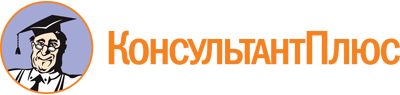 Постановление Правительства Калининградской области от 30.11.2023 N 524-п
"Об установлении методики распределения иных межбюджетных трансфертов из областного бюджета за счет средств резервного фонда Правительства Калининградской области и правил их предоставления в 2023 году бюджетам муниципальных образований Калининградской области на поддержку мероприятий муниципальных программ (подпрограмм) развития территориального общественного самоуправления"Документ предоставлен КонсультантПлюс

www.consultant.ru

Дата сохранения: 26.05.2024
 